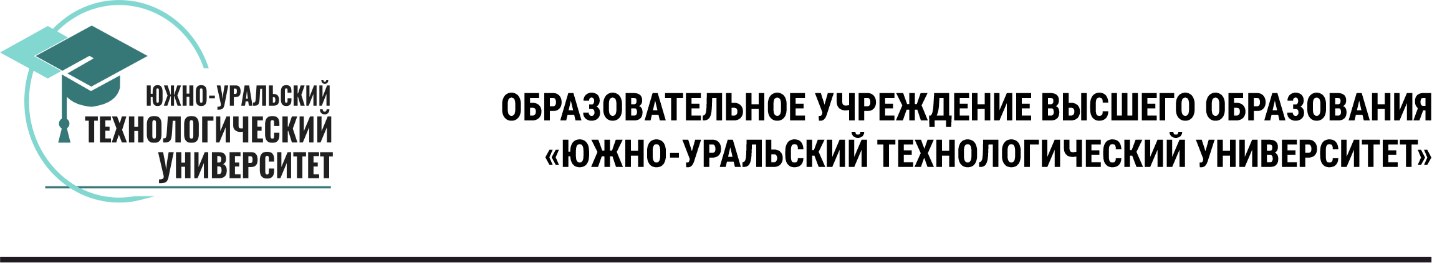 Проректору по учебной работе ОУ ВО «Южно-Уральский технологический университет»Л.В. Алфёровойобучающегося_________________________(фамилия, имя, отчество)адрес: _________________________тел.: домашний, мобильный, рабочийE-mail: _________________________________________________ЗАЯВЛЕНИЕПрошу зачислить меня в ОУ ВО «Южно-Уральский технологический университет» в порядке перевода из 				(наименование учебной организации)________________________________________________________________________________на направление подготовки (специальность) ________________________________________________________________________________                              (наименование направления подготовки (специальности))на _______ курс 	форму обучения ______________________________________                                 				 (очная, очно-заочная, заочная)и провести зачет результатов обучения ранее изученных дисциплин (модулей), практик, на основании:справка об обучении;справка о периоде обучения;иные документы (указать) _____________________________________________________«__» _______________20__г._________/_____________________________подпись/расшифровка подписи